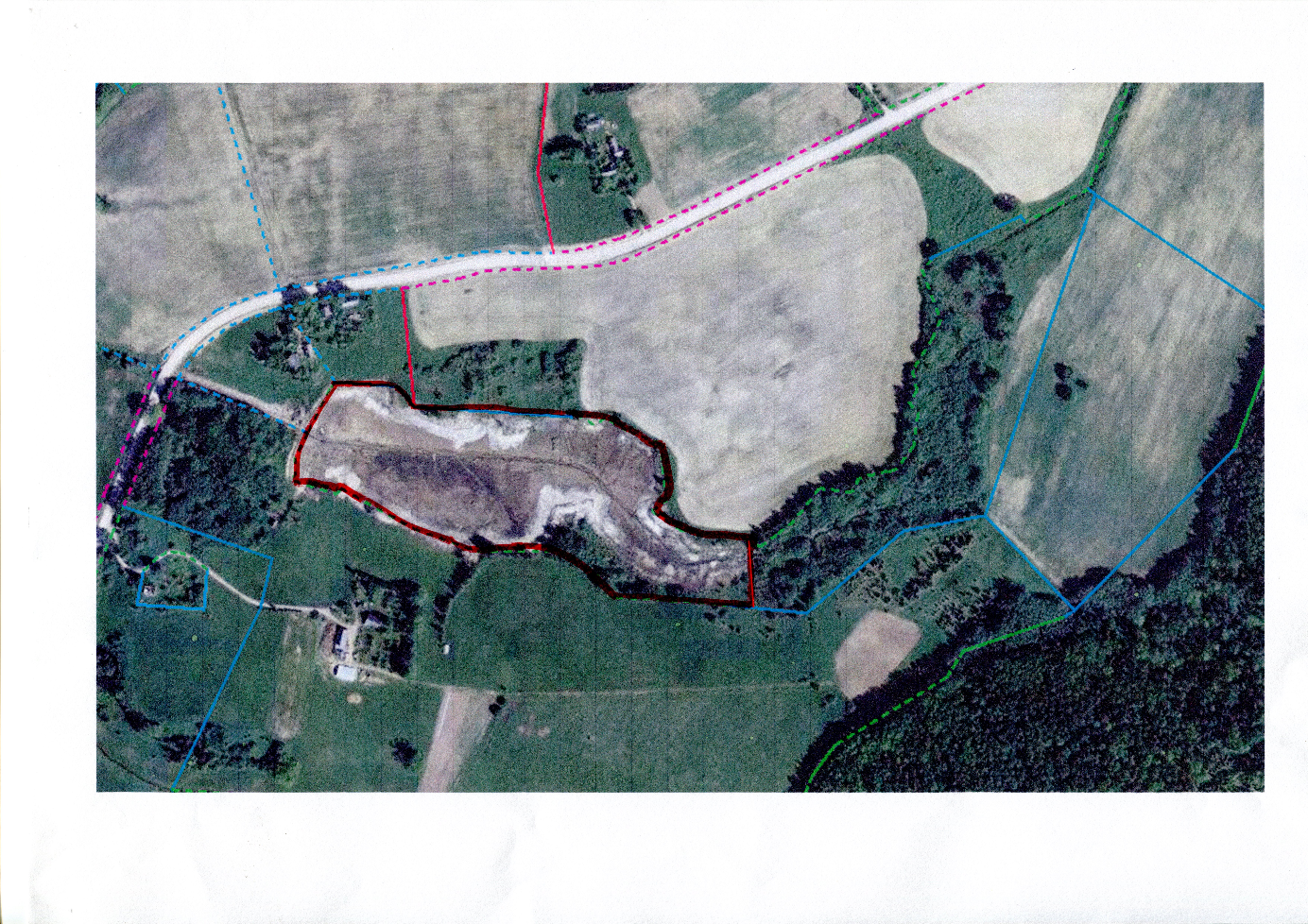 Pielikums Nr.2Vaiņodes novada pašvaldības nekustamā īpašuma “Laņķenes dīķis” nomas tiesību izsoles noteikumiem